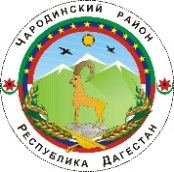 _________________ АДМИНИСТРАЦИЯМУНИЦИПАЛЬНОГО ОБРАЗОВАНИЯ «ЧАРОДИНСКИЙ РАЙОН»      П О С Т А Н О ВЛ Е Н И Еот 7 декабря 2022 г. №125с. Цуриб О межведомственной комиссии по вопросам оплаты труда уплаты страховых взносов, снижению неформальной занятости В целях взаимодействия и координации деятельности органов местного самоуправления района, территориальных органов федеральных органов исполнительной власти и организаций всех форм собственности по обеспечению социальной защищенности работающего населения в части оплаты труда работников, уплаты страховых взносов в государственные внебюджетные фонды Российской Федерации, руководствуясь Уставом муниципального образования «Чародинский район», Администрация муниципального образования «Чародинский район»  п о с т а н о в л я е т:   1. Образовать межведомственную комиссию по вопросам оплаты труда, уплаты страховых взносов, снижению неформальной занятости и утвердить в составе, согласно приложению N 1.       2. Утвердить положение о межведомственной комиссии по вопросам оплаты труда, уплаты страховых взносов, снижению неформальной занятости, согласно приложению N 2.        3. Настоящее постановление опубликовать   в районной газете «Чарада»  и разместить на официальном сайте Администрации муниципального образования «Чародинский район» в информационно-телекоммуникационной сети «Интернет».        4. Направить постановление Администрации муниципального образования «Чародинский район» в Министерство юстиции РД для включения в регистр муниципальных нормативных правовых актов в установленный законом срок.       5. В течение 7 дней после дня принятия направить постановление Администрации муниципального образования «Чародинский район» в прокуратуру для проведения антикоррупционной экспертизы и проверки на предмет законности.       6. Настоящее постановление вступает в силу после дня его официального опубликования.       7.    Контроль за исполнением постановления оставляю за собой.        Глава Администрациимуниципального образования        «Чародинский район»                                                                    М.А.Магомедов Приложение N 1 к постановление Администрациимуниципального образования«Чародинский район»от 7.12.2022 г. №125Состав межведомственной комиссии по вопросам оплаты труда, уплаты страховых взносов, снижению неформальной занятости Магомедов М.А.     –          глава Администрации муниципального образования                                              Чародинский район», председатель комиссии;Омаров М.З.            –          заместитель главы Администрации муниципального                                              образования Чародинский район», заместитель                                               председателя комиссии;       Кадиев Г.Х.             –           начальника отдела сельского хозяйства и экономики                                             муниципального образования «Чародинский район»,                                                   секретарь комиссии;         Члены комиссии:    Магомедова Т.Г.      –     заместитель начальник отдела сельского хозяйства и                                                    экономики;        Омаров А.М.            –          начальника финансового отдела муниципального                                                    образования «Чародинский район»;    Магомедов М.Т.       –          председатель счетной палаты муниципального                                         образования «Чародинский район», (по согласованию);    Камилов М.М.          –       директор ГКУ РД «ЦЗН в МО «Чародинский район»,                                                   (по согласованию);  Приложение N 2 к постановление Администрациимуниципального образования«Чародинский район»от 7.12.2022 г. №125Положение о межведомственной комиссии по вопросам оплаты труда, уплаты страховых взносов, снижению неформальной занятости I. Общие положения   1. Межведомственная комиссия по вопросам оплаты труда, уплаты страховых взносов, снижению неформальной занятости (далее - межведомственная комиссия) является коллегиальным органом и образована в целях взаимодействия и координации деятельности органов местного самоуправления района, территориальных органов федеральных органов исполнительной власти и организаций всех форм собственности по обеспечению социальной защищенности работающего населения в части оплаты труда работников, уплаты страховых взносов в государственные внебюджетные фонды Российской Федерации. 2. Межведомственная комиссия в своей деятельности руководствуется Конституцией Российской Федерации, федеральными законами и иными правовыми актами Российской Федерации, законами и иными правовыми актами Республики Дагестан, а также настоящим Положением. II. Функции и задачи межведомственной комиссии       3. Функциями межведомственной комиссии являются: организация взаимодействия органов местного самоуправления района, территориальных органов федеральных органов исполнительной власти и организаций всех форм собственности по обеспечению роста реальной заработной платы и выплаты ее в установленном порядке, социальной защищенности работающего населения, исключая фактов неформальной занятости; анализ динамики роста заработной платы и поступлений страховых взносов в государственные внебюджетные фонды и налоговых платежей в консолидированный бюджет муниципального образования «Чародинский район»; выработка предложений по профилактике и пресечению экономических преступлений в сфере трудовых отношений. 4. Задачами межведомственной комиссии являются: разработка и реализация совместно с органами местного самоуправления района, территориальными органами федеральных органов исполнительной власти и организациями всех форм собственности мероприятий, направленных на доведение размера средней заработной платы до среднеотраслевого уровня, ликвидацию задолженности по заработной плате, легализацию трудовых отношений, снижение неформальной занятости; рассмотрение отчетов рабочих групп о работе с организациями, индивидуальными предпринимателями (работодателями): - имеющими низкий уровень оплаты труда; - средняя заработная плата, в которых ниже прожиточного минимума трудоспособного населения или среднеотраслевого уровня; - находящихся на стадии банкротства (далее - "проблемные" организации); осуществление адресной работы с работодателями с целью сохранения занятости работающих граждан предпенсионного возраста; организация взаимодействия с органами службы занятости населения по сохранению уровня занятости граждан предпенсионного возраста, и проведения мероприятий активной политики занятости населения и трудоустройство этих граждан". III. Права межведомственной комиссии   5. Межведомственная комиссия имеет право: запрашивать и получать в установленном порядке от органов местного самоуправления района, территориальных органов федеральных органов исполнительной власти, а также организаций всех форм собственности необходимую информацию по вопросам, относящимся к компетенции межведомственной комиссии; приглашать на свои заседания представителей проблемных организаций всех форм собственности и индивидуальных предпринимателей (работодателей); вносить предложения в органы местного самоуправления района, территориальные органы федеральных органов исполнительной власти по вопросам создания благоприятных условий труда и его оплаты в Чародинском районе; образовывать оперативные рабочие группы из членов комиссии для внепланового рассмотрения вопросов, входящих в компетенцию комиссии. IV. Регламент работы межведомственной комиссии   6. Функции по организации деятельности и методическое руководство работой межведомственной комиссии возложены на отдел сельского хозяйства и экономики администрации муниципального образования «Чародинский район». 7. На заседаниях межведомственной комиссии рассматривается деятельность: организаций, имеющих финансовые (бухгалтерские) убытки за два и более отчетных периода и (или) низкий уровень оплаты труда, не обеспечивающих полноту уплаты страховых взносов; муниципальных унитарных предприятий района, имеющих финансовые (бухгалтерские) убытки более трех лет и (или) низкий уровень оплаты труда; организаций и индивидуальных предпринимателей (работодателей), выплачивающих заработную плату ниже прожиточного минимума и среднеотраслевого уровня и имеющих задолженность по ее выплате и допустивших не заключение трудовых договоров или заключение договоров гражданско-правового характера с работниками, выполняющими трудовые функции. 8. Органы местного самоуправления совместно с территориальными органами федеральных органов исполнительной власти, участвующими в работе межведомственной комиссии, представляют председателю межведомственной комиссии предложения для включения их в повестку работы межведомственной комиссии. 9. Председатель межведомственной комиссии руководит деятельностью межведомственной комиссии, организует ее работу. Заседания межведомственной комиссии проводит председатель или его заместитель. Заседания межведомственной комиссии проводятся по мере необходимости, но не реже одного раза в квартал. Дата проведения и повестка дня заседания межведомственной комиссии утверждаются ее председателем. Заседание межведомственной комиссии считается правомочным, если на нем присутствует не менее половины членов комиссии. Решения межведомственной комиссии принимаются большинством голосов присутствующих на заседании членов комиссии при открытом голосовании. При равенстве голосов решающим является голос председательствующего. По итогам заседания межведомственной комиссии оформляется протокол заседания, который подписывается председательствующим и секретарем. Решения комиссии носят рекомендательный характер. Сведенияоб опубликовании МНПАНаименование МНПАОфициальное опубликование/ размещение   Постановление   О межведомственной комиссии по вопросам оплаты труда уплаты страховых взносов, снижению неформальной занятости Размещен на сайте МО-Чарода.РФ,      в разделе «Документы»